SI2: Regression coefficients from analyses including bryophytes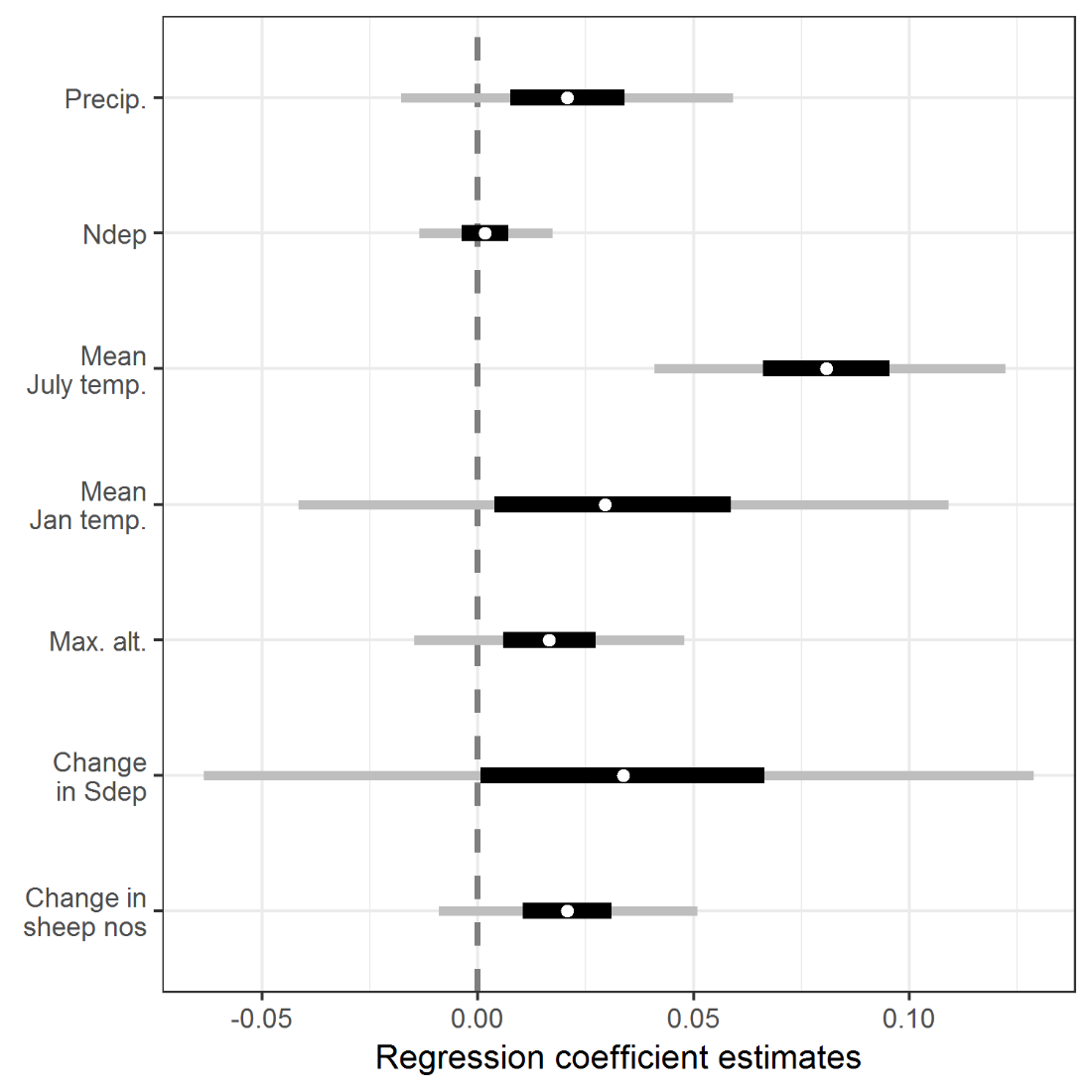 Figure A2.1. Estimated regression coefficients for the reanalysis of Maskell et al. (2010). The dependent variable was vascular plant plus bryophyte species richness. White circles represent the posterior median estimate, black bars the posterior 50% credible interval, grey bars the posterior 95% credible interval. All covariates are described in Table 1.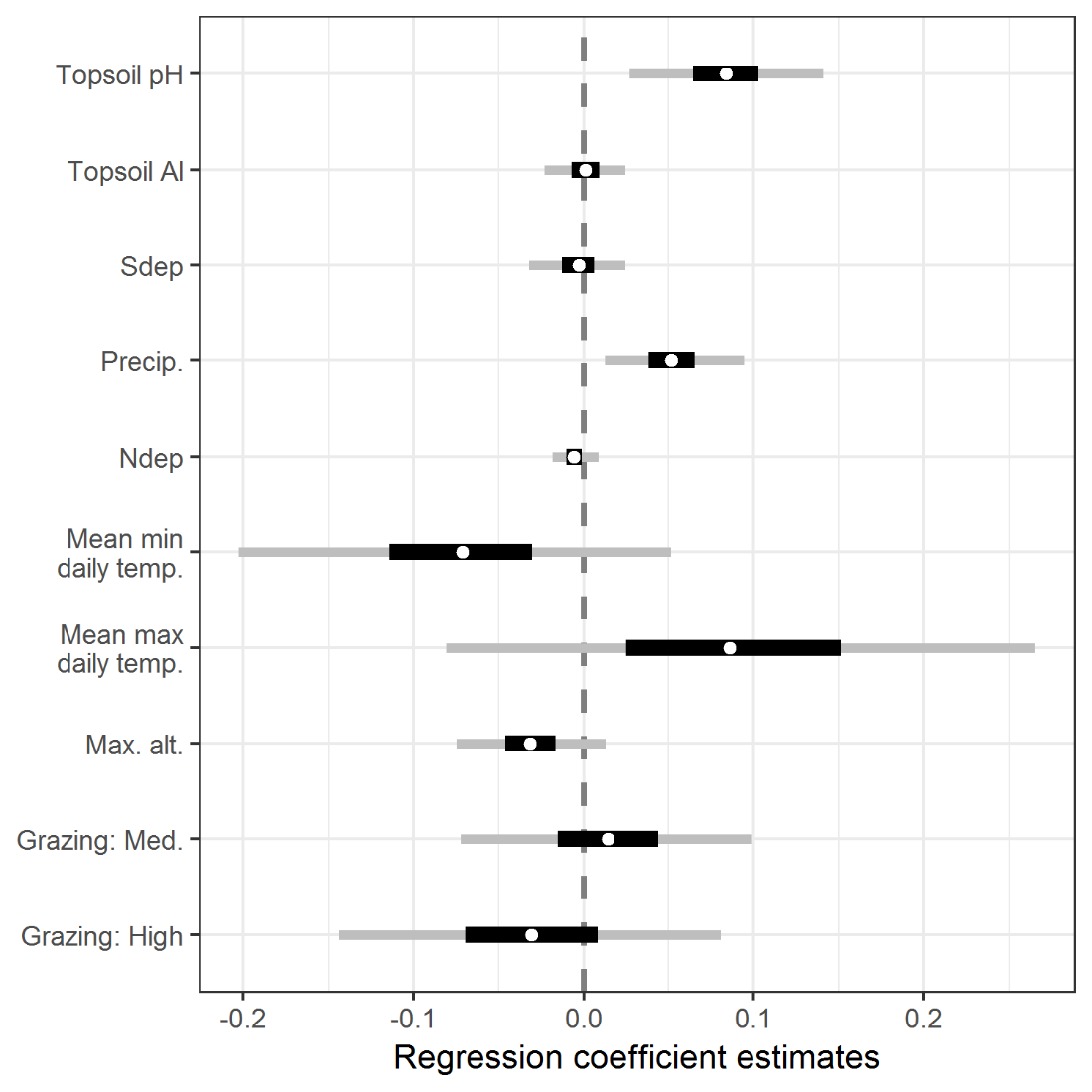 Figure A2.2. Estimated regression coefficients for the reanalysis of Stevens et al. (2004) using a reduced set of covariates chosen for their similar ecological status to the covariates used by Maskell et al. (2010), referred to in this paper as SEA04 model 1. The dependent variable was vascular plant plus bryophyte species richness. White circles represent the posterior median estimate, black bars the posterior 50% credible interval, grey bars the posterior 95% credible interval. All covariates are described in Table 1.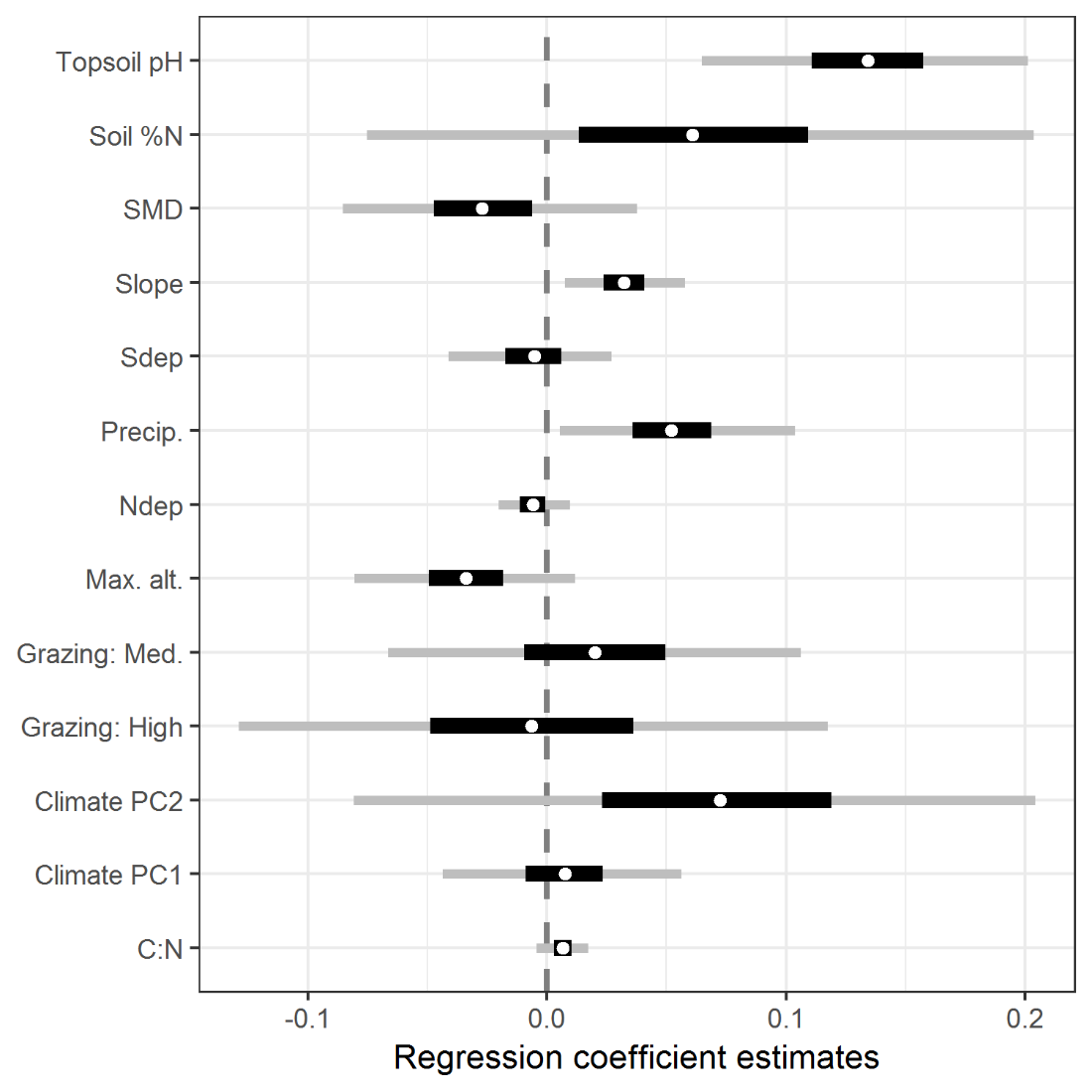 Figure A2.3. Estimated regression coefficients for the reanalysis of Stevens et al. (2004) using a set of covariates designed to match the original analysis of that paper as closely as possible, referred to in this paper as SEA04 model 2. The dependent variable was vascular plant species plus bryophyte richness. White circles represent the posterior median estimate, black bars the posterior 50% credible interval, grey bars the posterior 95% credible interval. All covariates are described in Table 1.